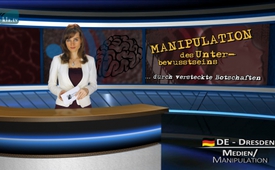 Manipulation des Unterbewusstseins durch versteckte Botschaften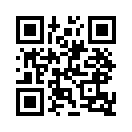 Wussten Sie, dass Sie immer wieder durch versteckte Botschaften manipuliert werden?
Eine häufig angewandte Manipulationstechnik unserer digitalen Medienwelt ist die Verwendung von unterschwelligen Botschaften, versteckt in Filmen, Musik, TV oder Radiosendungen. Bei dieser Methode wird der bewusste Verstand umgangen, um bestimmte Informationen in unser Unterbewusstsein zu transportieren.Wussten Sie, dass Sie immer wieder durch versteckte Botschaften manipuliert werden?
Eine häufig angewandte Manipulationstechnik unserer digitalen Medienwelt ist die Verwendung von unterschwelligen Botschaften, versteckt in Filmen, Musik, TV oder Radiosendungen. Bei dieser Methode wird der bewusste Verstand umgangen, um bestimmte Informationen in unser Unterbewusstsein zu transportieren. 
Dabei werden visuelle oder akustische Reize genutzt, die unterhalb der Wahrnehmungsschwelle des Menschen liegen, wohl aber von unserem Unterbewusstsein aufgenommen und verarbeitet werden. Mit hoher Geschwindigkeit werden gezielt Einzelbilder oder Botschaften in Filmsequenzen eingeblendet,  oder Aufforderungen werden unhörbar in die Hintergrundmusik eingebettet und gebetsmühlenartig wiederholt. Diese können dann unser Verhalten beeinflussen, ohne dass die Ursache der Beeinflussung erkannt wird. Unterschwellige Botschaften konnten in der Filmindustrie, in der Werbeindustrie, in Einkaufszentren und sogar in der Politik, z.B. beim Wahlkampf, festgestellt werden. 
Einen sicheren Schutz gegen diesen Gedanken-Terror gibt es nicht – außer den Konsum digitaler Medien auf das Nötigste zu reduzieren. Oder möchten Sie ungefragt mit nicht selbstbestimmten und nicht frei gewählten Informationen manipuliert werden?von nmQuellen:http://www.warum-wir-krankwerden.ch/533578995c0cba106/index.html
http://www.youtube.com/watch?v=aNqSUIZqoXYDas könnte Sie auch interessieren:---Kla.TV – Die anderen Nachrichten ... frei – unabhängig – unzensiert ...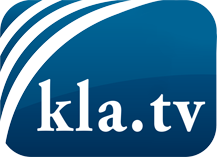 was die Medien nicht verschweigen sollten ...wenig Gehörtes vom Volk, für das Volk ...tägliche News ab 19:45 Uhr auf www.kla.tvDranbleiben lohnt sich!Kostenloses Abonnement mit wöchentlichen News per E-Mail erhalten Sie unter: www.kla.tv/aboSicherheitshinweis:Gegenstimmen werden leider immer weiter zensiert und unterdrückt. Solange wir nicht gemäß den Interessen und Ideologien der Systempresse berichten, müssen wir jederzeit damit rechnen, dass Vorwände gesucht werden, um Kla.TV zu sperren oder zu schaden.Vernetzen Sie sich darum heute noch internetunabhängig!
Klicken Sie hier: www.kla.tv/vernetzungLizenz:    Creative Commons-Lizenz mit Namensnennung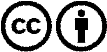 Verbreitung und Wiederaufbereitung ist mit Namensnennung erwünscht! Das Material darf jedoch nicht aus dem Kontext gerissen präsentiert werden. Mit öffentlichen Geldern (GEZ, Serafe, GIS, ...) finanzierte Institutionen ist die Verwendung ohne Rückfrage untersagt. Verstöße können strafrechtlich verfolgt werden.